Lesson 11: Defining ReflectionsLet’s reflect some figures.11.1: Which One Doesn’t Belong: Crossing the LineWhich one doesn’t belong?Figure 1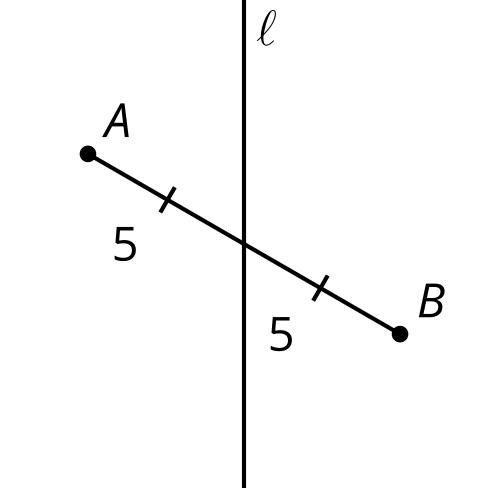 Figure 2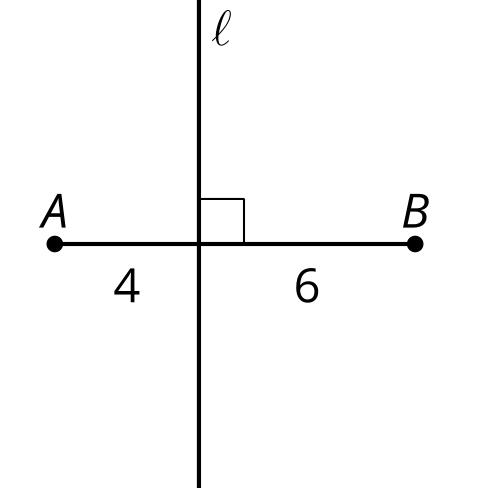 Figure 3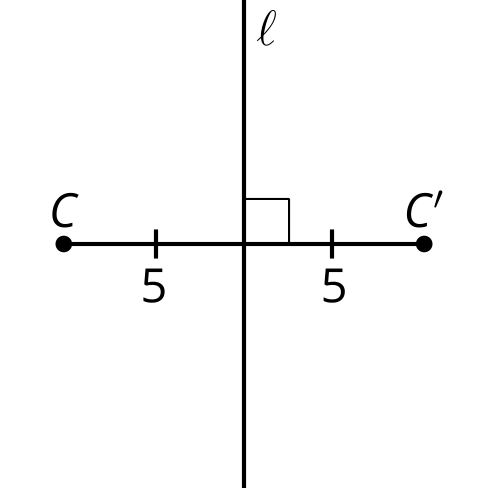 Figure 4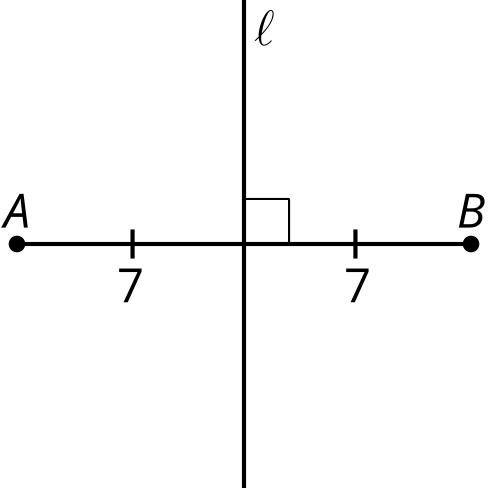 11.2: Info Gap: What’s the Point: ReflectionsYour teacher will give you either a problem card or a data card. Do not show or read your card to your partner.If your teacher gives you the data card:Silently read the information on your card.Ask your partner “What specific information do you need?” and wait for your partner to ask for information. Only give information that is on your card. (Do not figure out anything for your partner!)Before telling your partner the information, ask “Why do you need to know (that piece of information)?”Read the problem card, and solve the problem independently.Share the data card, and discuss your reasoning.If your teacher gives you the problem card:Silently read your card and think about what information you need to answer the question.Ask your partner for the specific information that you need.Explain to your partner how you are using the information to solve the problem.When you have enough information, share the problem card with your partner, and solve the problem independently.Read the data card, and discuss your reasoning.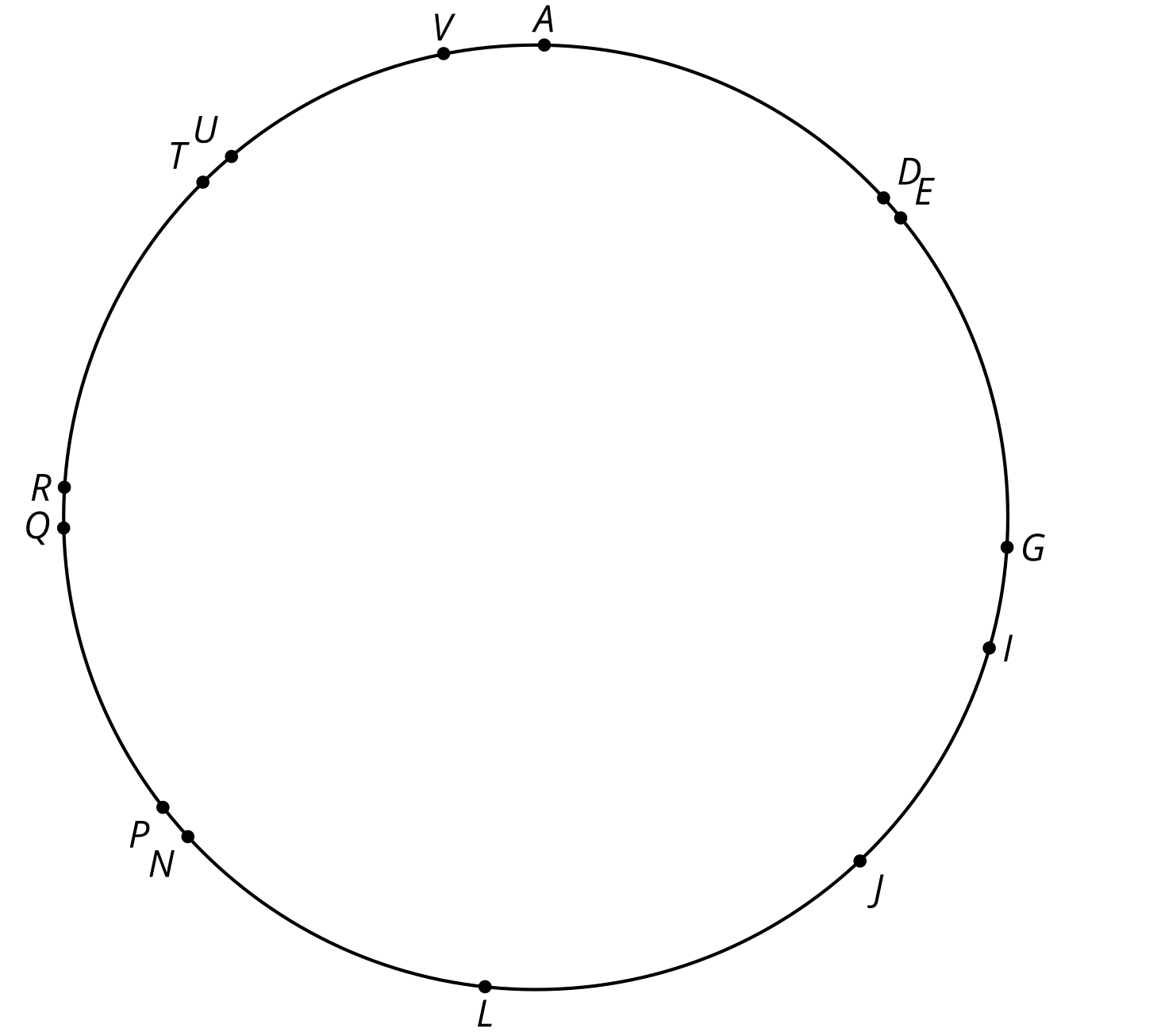 11.3: Triangle in the MirrorKiran started reflecting triangle  across line . So far, he knows the image of  is  and the image of  is .Annotate Kiran's diagram to show how he reflected point .Use straightedge and compass moves to determine the location of  Then lightly shade in triangle .Write a set of instructions for how to reflect any point  across a given line .Elena found  incorrectly. Elena is convinced that triangle  “looks fine.” Explain to Elena why her  is not a reflection of point  across line .Kiran's Diagram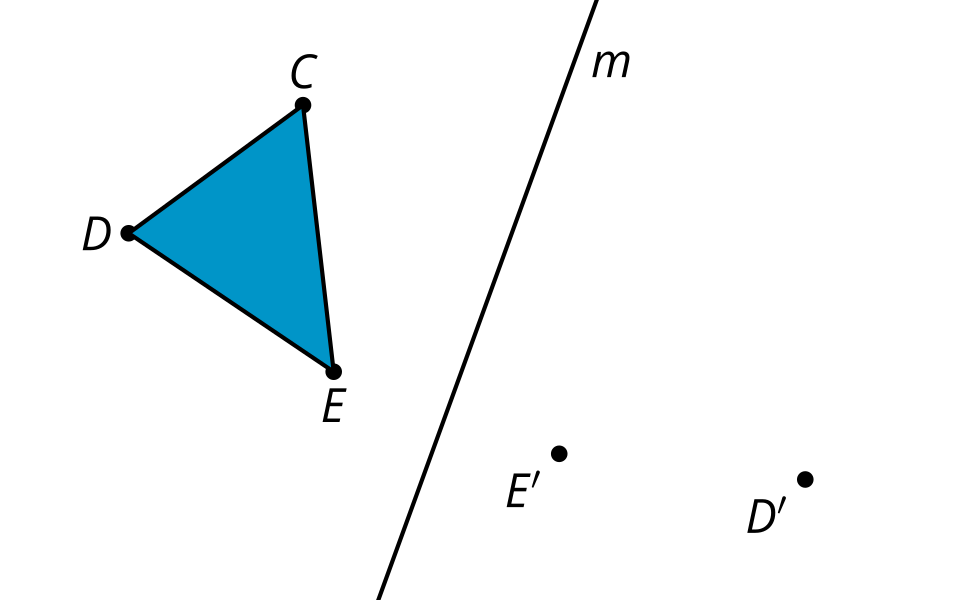 Elena's Diagram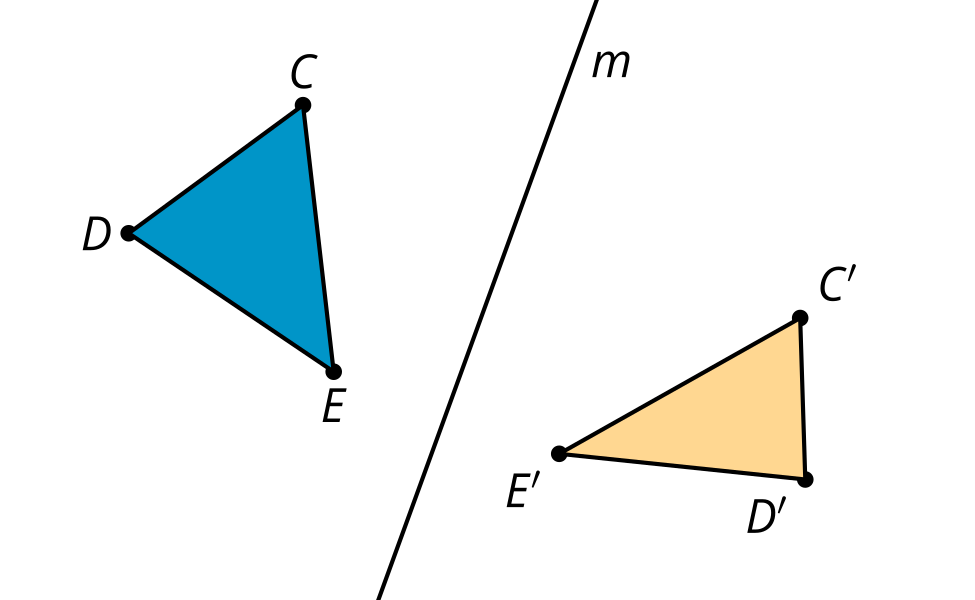 Are you ready for more?Using your response from question 2 (with the correct location of ):Draw the line .Reflect triangle  across line .Label the image .Find a single rigid motion that takes  to .Lesson 11 SummaryThink about reflecting the point  across line :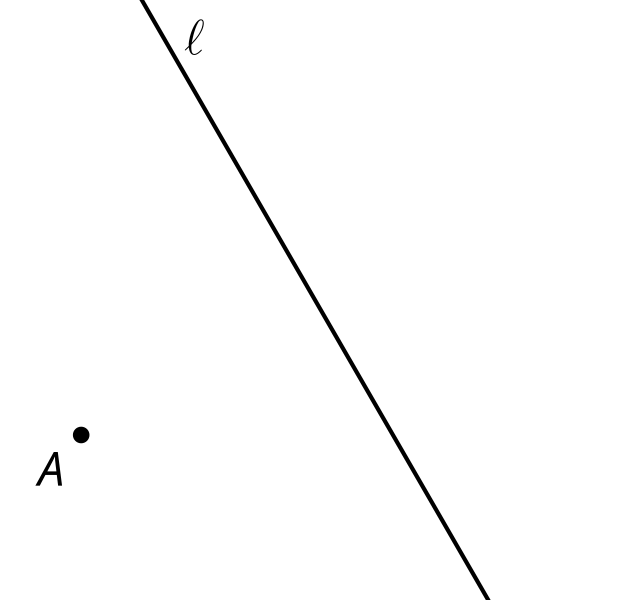 The image  is somewhere on the other side of  from . The line  is the boundary between all the points that are closer to  and all the points that are closer to . In other words,  is the set of points that are the same distance from  as from . In a previous lesson, we conjectured that a set of points that are the same distance from  as from  is the perpendicular bisector of the segment . Using a construction technique from a previous lesson, we can construct a line perpendicular to  that goes through :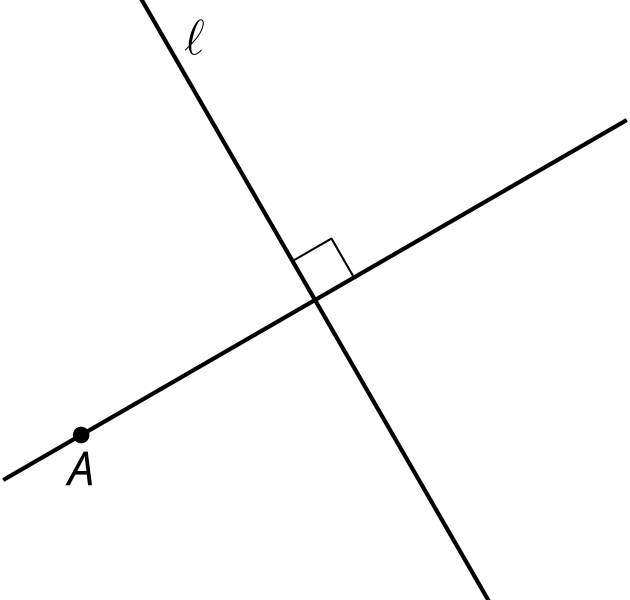  lies on this new line at the same distance from  as :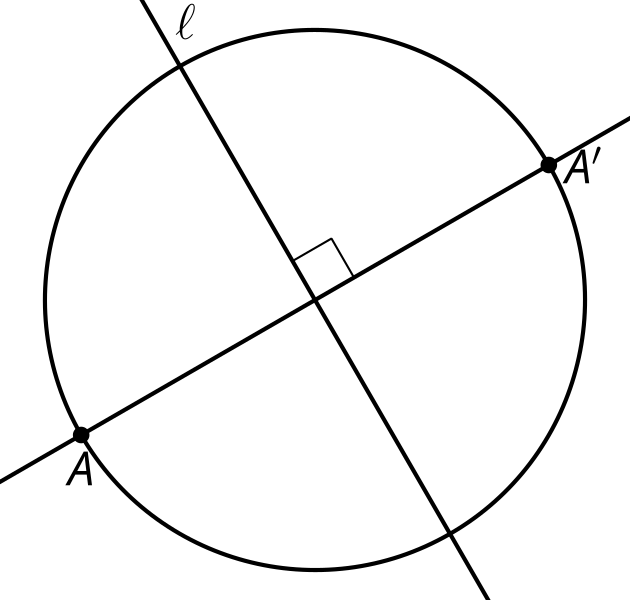 We define the reflection across line  as a transformation that takes each point  to a point  as follows:  lies on the line through  that is perpendicular to , is on the other side of , and is the same distance from  as . If  happens to be on line , then  and  are both at the same location (they are both a distance of zero from line ).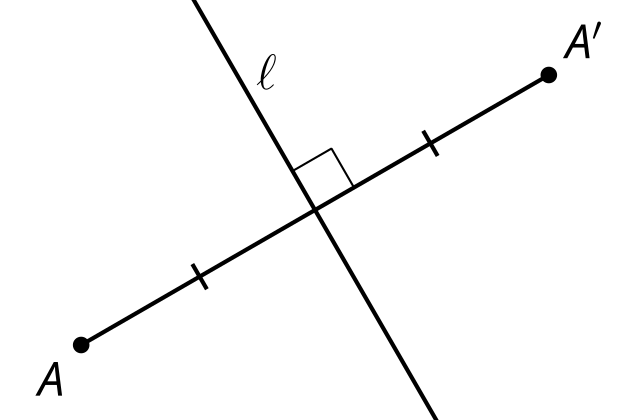 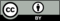 © CC BY 2019 by Illustrative Mathematics®